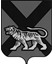 ТЕРРИТОРИАЛЬНАЯ ИЗБИРАТЕЛЬНАЯ КОМИССИЯ ХАНКАЙСКОГО РАЙОНАР Е Ш Е Н И Е12.07.2020 		                 с. Камень-Рыболов	                        № 191/659Об утверждении форм представлений по проверке достоверности сведений о кандидатах в депутаты при проведении выборов депутатов Думы Ханкайского муниципального округа, назначенных на 13 сентября 2020 годаВ соответствии со статьями 20 и 33 Федерального закона «Об основных гарантиях избирательных прав и права на участие в референдуме граждан Российской Федерации», статьей 40 Избирательного кодекса Приморского края территориальная избирательная комиссия Ханкайского районаРЕШИЛА:       1. Утвердить формы представлений территориальной избирательной комиссии Ханкайского района в соответствующие территориальные подразделения федеральных органов исполнительной власти, организации по проверке достоверности сведений о кандидатах при проведении выборов депутатов Думы Ханкайского муниципального округа, назначенных на 13 сентября 2020 года (Приложения № 1- № 5).2. Разместить настоящее решение на официальных сайтах Избирательной комиссии Приморского края и органов местного самоуправления Ханкайского муниципального района в разделе «Территориальная избирательная комиссия» в информационно-телекоммуникационной сети «Интернет».Председатель комиссии				          		        О.В. ГурулеваСекретарь комиссии							     А.М. ИващенкоНачальнику Управления по вопросам  миграции УМВД России     по Приморскому краю                                                                               								                               ПредставлениеВ соответствии со статьей 33 Федерального закона «Об основных гарантиях избирательных прав и права на участие в референдуме граждан Российской Федерации», статьей 40 Избирательного кодекса Приморского края направляем Вам сведения, представленные в территориальную избирательную комиссию Ханкайского района кандидатом (ами) на выборную (ые) должность (и) на выборах депутатов Думы Ханкайского муниципального округа для проверки достоверности паспортных данных, места жительства, наличия у кандидата (ов) гражданства Российской Федерации, а также установления факта подачи уведомления о наличии у данных граждан гражданства иного государства или документа на право постоянного проживания в иностранном государстве.О результатах проверки просим сообщить в установленный Федераль-ным законом «Об основных гарантиях избирательных прав и права на участие в референдуме граждан Российской Федерации» 10-дневный срок по прилагаемой форме в территориальную избирательную комиссию Ханкайс-кого района  по адресу: 692684 ул. Кирова, 8, каб. 210, с. Камень-Рыболов, Ханкайский район, Приморский край по прилагаемой форме.Приложения: на_____ л. в 1 экз.Председатель комиссии  	___________                               _______________                                                                                                  (подпись)		                                      (фамилия, инициалы)Приложение № 2к решению территориальной избирательной комиссии Ханкайского районаот 12.07.2020 № 191/659Начальнику Информационного центра Управления МВД Россиипо Приморскому краюПредставление     В соответствии со статьями 20 и 33 Федерального закона «Об основных гарантиях избирательных прав и права на участие в референдуме граждан Российской Федерации», статьей 40 Избирательного кодекса Приморского края направляем в ваш адрес сведения о выдвинутом кандидате (о лицах, выдвинутых кандидатами) в депутаты Думы Ханкайского муниципального округа __________________________________________________________                 Ф.И.О. кандидата (кандидатов) дата рождения кандидата (кандидатов)с целью выявления обстоятельств, ограничивающих пассивное избирательное право кандидата (кандидатов), а также проверки достоверности сведений, указанных в заявлениях.О результатах проверки просим сообщить в установленный Федераль-ным законом «Об основных гарантиях избирательных прав и права на участие в референдуме граждан Российской Федерации» 10-дневный срок по адресу: 692684 ул. Кирова, 8, каб. 210, с. Камень-Рыболов, Ханкайский район, Приморский край. Приложение: на ____ л. в 1 экз.Председатель комиссии  	___________                               _______________                                                                  (подпись)		                                      (фамилия, инициалы)__________________________________________________________*сведения о результатах проверки должны содержать следующую информацию:Установочные данные (ФИО, дата и место рождения);Сведения о когда-либо имевшихся судимостях:-        дата, наименование суда, вынесшего приговор, статью (статьи) Уголовного кодекса Российской Федерации, на основании которой (которых) был осужден кандидат, а также статью (статьи) уголовного кодекса, принятого в соответствии с Основами уголовного законодательства Союза ССР и союзных республик;-        срок и вид наказания;-       дата освобождения из мест лишения свободы, отбытия наказания, уплаты штрафа;-       категория преступления в соответствии с действовавшим на момент осуждения уголовным законом;-       срок погашения (дата снятия) судимости;сведения о привлечении кандидата к административной ответственности по статьям 20.3 и 20.29 Кодекса Российской Федерации об административных правонарушениях:-       дата, орган (должностное лицо), вынесший постановление;-    статья (статьи) Кодекса Российской Федерации об административных правонарушениях, на основании которой (которых) привлекался кандидат;-       вид наказания;-       окончание срока, в течение которого кандидат считается подвергнутым административному наказанию.Приложение № 3к решению территориальной избирательной комиссии Ханкайского районаот 12.07.2020 № 191/659	                                                                 Руководителю Федеральной службы по надзору в сфере образования и науки                                                       либо руководителю учебного заведения						           ПредставлениеВ соответствии со статьями 4 и 33 Федерального закона «Об основных гарантиях избирательных прав и права на участие в референдуме граждан Российской Федерации», статьями 4 и 40 Избирательного кодекса Приморского края направляю в ваш адрес сведения о выдвинутом кандидате в депутаты в депутаты Думы Ханкайского муниципального округа                                               _________________________________________________ _________________                                             (Ф.И.О. кандидата)                                                                                (дата рождения)и копии документов, представленных им в территориальную избирательную комиссию Ханкайского района для проверки достоверности указанных в них данных и сведений о профессиональном образовании.Результаты проверки просим направить в десятидневный срок в территориальную избирательную комиссию Ханкайского района по адресу:  692684, ул. Кирова, 8, каб. 210, с. Камень-Рыболов, Ханкайский район, Приморский край.В случае выявления фактов недостоверности сведений об образовании кандидатов просим направлять информацию об этом по прилагаемой форме.Приложения: на _______л в 1 экз. (копия диплома, копия заявления кандидата о согласии баллотироваться, бланк сведений о выявленных фактах недостоверности, )Председатель комиссии  	___________                               _______________                                                                  (подпись)		                                      (фамилия, инициалы)Приложение № 4к решению территориальной избирательной комиссии Ханкайского районаот 12.07.2020 № 191/659                                                                        Руководителю Управления Федеральной налоговой службы России по Приморскому краюНачальникуМежрайонной  УФНС № 11 по Приморскому краюПредставление     В соответствии со статьями 40 и 33 Федерального закона «Об основных гарантиях избирательных прав и права на участие в референдуме граждан Российской Федерации», статьями 4 и 40 Избирательного кодекса Приморского края направляем в ваш адрес копии документов, содержащих сведения об идентификационном номере налогоплательщика выдвинутого кандидата в депутаты Думы Ханкайского муниципального округа                                          _________________________________________________  ________________                                             (Ф.И.О. кандидата)                                                                                (дата рождения)для проверки достоверности сведений, указанных в документах, представленных в территориальную избирательную комиссию Ханкайского района.Результаты проверки просим направить в десятидневный срок в территориальную избирательную комиссию Ханкайского района по адресу: 692684, ул. Кирова, 8, каб. 210, с. Камень-Рыболов, Ханкайский район, Приморский край.Приложение: на ____ л. в 1 экз.Председатель комиссии  	___________                               _______________                                                                  (подпись)		                                      (фамилия, инициалы)Приложение № 5к решению территориальной избирательной комиссии Ханкайского районаот 12.07.2020 № 191/659По месту работы кандидатаПредставлениеВ соответствии со статьями 4 и 33 Федерального закона «Об основных гарантиях избирательных прав и права на участие в референдуме граждан Российской Федерации», статьями 4 и 40 Избирательного кодекса Приморского края направляю в ваш адрес копии документов, содержащих сведения об основном месте работы кандидата в депутаты Думы Ханкайского муниципального округа _________________________________ ______________                                                     (Ф.И.О. кандидата)                                            дата рождения кандидатаи копии документов, представленных им в территориальную избирательную комиссию Ханкайского района для проверки достоверности указанных в них сведений об основном месте работы.	Результаты проверки просим направить в десятидневный срок в территориальную избирательную комиссию Ханкайского района по адресу: 692684, ул. Кирова, 8, каб. 210, с. Камень-Рыболов, Ханкайский район, Приморский край в десятидневный срок.Приложение: на ____ л. в 1 экз. (копия документа о месте работы).Председатель комиссии  	___________                               _______________                                                                  (подпись)		                                      (фамилия, инициалы)Приложение № 1к решению территориальной избирательной комиссии Ханкайского районаот 12.07.2020 № 191/659